UNITED STATES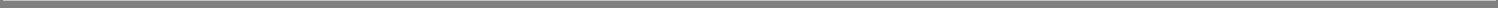 SECURITIES AND EXCHANGE COMMISSIONWashington, DC 20549SCHEDULE 13G/AUnder the Securities Exchange Act of 1934(Amendment No. )*Navitas Semiconductor Corp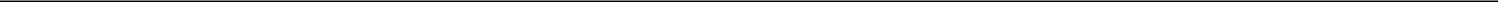 (Name of Issuer)Class A common stock, par value $0.0001 per share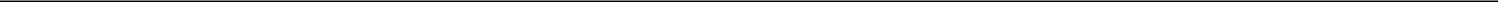 (Title of Class of Securities)63942X106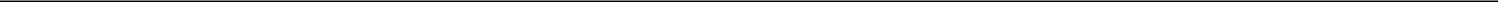 (CUSIP Number)December 31, 2021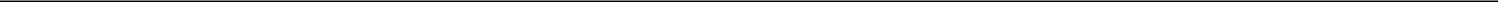 (Date of Event Which Requires Filing of this Statement)Check the appropriate box to designate the rule pursuant to which this Schedule is filed:o Rule 13d-1(b)Rule 13d-1(c) o Rule 13d-1(d)*The remainder of this cover page shall be filled out for a reporting person’s initial filing on this form with respect to the subject class of securities, and for any subsequent amendment containing information which would alter the disclosures provided in a prior cover page.The information required in the remainder of this cover page shall not be deemed to be “filed” for the purpose of Section 18 of the Securities Exchange Act of 1934 (“Act”) or otherwise subject to the liabilities of that section of the Act but shall be subject to all other provisions of the Act (however, see the Notes).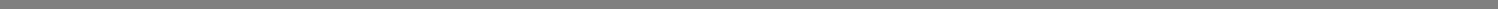 **includes 1,500,000 warrants beneficially owned by the reporting person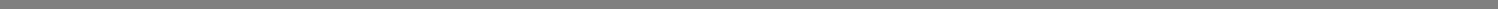 Item 1.	(a) Name of IssuerNavitas Semiconductor Corp(b) Address of Issuer’s Principal Executive Offices22 Fitzwilliam Square DouthDublin, Ireland D02 F68Item 2.	(a) Name of Person FilingThis statement is being filed by Encompass Capital Advisors LLC, Encompass Capital Partners LLC, and Todd J. Kantor.(b) Address of Principal Business Office, or, if none, ResidenceThe address of the principal business office of Encompass Capital Advisors LLC and Encompass Capital Partners LLC is 200 Park Avenue, 11th Floor, New York, NY 10166. The address of the principal business office of Todd J. Kantor is c/o Encompass Capital Advisors LLC, 200 Park Avenue, 11th Floor, New York, NY 10166.CitizenshipEncompass Capital Advisors LLC is a Delaware Limited Liability Company.Encompass Capital Partners LLC is a Delaware Limited Liability Company.Todd J. Kantor is a US citizen.Title of Class of SecuritiesClass A common stock, par value $0.0001 per share(e) CUSIP No.:63942X106Item 3. If this statement is filed pursuant to §§240.13d-1(b) or 240.13d-2(b) or (c), check whether the person filing is a:☐ Broker or dealer registered under section 15 of the Act (15 U.S.C. 78o);☐ Bank as defined in section 3(a)(6) of the Act (15 U.S.C. 78c);☐ Insurance company as defined in section 3(a)(19) of the Act (15 U.S.C. 78c);☐ Investment company registered under section 8 of the Investment Company Act of 1940 (15 U.S.C. 80a-8);☐ An investment adviser in accordance with §240.13d-1(b)(1)(ii)(E);☐ An employee benefit plan or endowment fund in accordance with §240.13d-1(b)(1)(ii)(F);☐ A parent holding company or control person in accordance with §240.13d-1(b)(1)(ii)(G);☐ A savings associations as defined in Section 3(b) of the Federal Deposit Insurance Act (12 U.S.C. 1813);☐ A church plan that is excluded from the definition of an investment company under section 3(c)(14) of the Investment Company Act of 1940 (15 U.S.C. 80a-3);☐ A non-U.S. institution in accordance with §240.13d-1(b)(1)(ii)(J);☐ A group, in accordance with §240.13d-1(b)(1)(ii)(K). If filing as a non-U.S. institution in accordance with §240.13d-1(b)(1)(ii)(J), please specify the type of institution: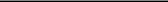 Item 4. OwnershipProvide the following information regarding the aggregate number and percentage of the class of securities of the issuer identified in Item 1.Encompass Capital Advisors LLCAmount beneficially owned: 2,195,101Percent of class: 1.84%Number of shares as to which the person has:Sole power to vote or to direct the vote: 0Shared power to vote or to direct the vote: 2,195,101Sole power to dispose or to direct the disposition of: 0Shared power to dispose or to direct the disposition of: 2,195,101Encompass Capital Partners LLCAmount beneficially owned: 2,195,101Percent of class: 1.84%Number of shares as to which the person has:Sole power to vote or to direct the vote: 0Shared power to vote or to direct the vote: 2,195,101Sole power to dispose or to direct the disposition of: 0Shared power to dispose or to direct the disposition of: 2,195,101Todd J. KantorAmount beneficially owned: 2,195,101Percent of class: 1.84%Number of shares as to which the person has:Sole power to vote or to direct the vote: 0Shared power to vote or to direct the vote: 2,195,101Sole power to dispose or to direct the disposition of: 0Shared power to dispose or to direct the disposition of: 2,195,101Item 5. Ownership of Five Percent or Less of a ClassIf this statement is being filed to report the fact that as of the date hereof the reporting person has ceased to be the beneficial owner of more than five percent of the class of securities, check the following [X].Item 6. Ownership of More Than Five Percent on Behalf of Another PersonNot Applicable.Item 7. Identification and Classification of the Subsidiary which Acquired the Security Being Reported on by the Parent Holding Company or Control PersonNot Applicable.Item 8. Identification and Classification of Members of the GroupNot Applicable.Item 9. Notice of Dissolution of GroupNot Applicable.Item 10. CertificationBy signing below I certify that, to the best of my knowledge and belief, the securities referred to above were not acquired and are not held for the purpose of or with the effect of changing or influencing the control of the issuer of the securities and were not acquired and are not held in connection with or as a participant in any transaction having that purpose or effect.SIGNATUREAfter reasonable inquiry and to the best of my knowledge and belief, I certify that the information set forth in this statement is true, complete andcorrect.Date: February 14, 2022Encompass Capital Advisors LLCBy:	Todd J. Kantor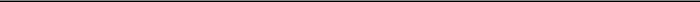 Name: Todd J. KantorTitle:	Managing MemberEncompass Capital Partners LLCBy:	Todd J. Kantor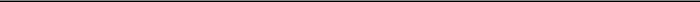 Name: Todd J. KantorTitle:	Managing MemberBy:	Todd J. Kantor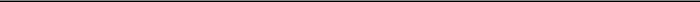 Name: Todd J. KantorJOINT FILING AGREEMENTThe undersigned hereby agree that the statement on Schedule 13G/A with respect to the Ordinary Shares of Navitas Semiconductor Corp, dated as of February 14, 2022 is, and any amendments thereto signed by each of the undersigned shall be, filed on behalf of each of us pursuant to and in accordance with the provisions of Rule 13d-1(k) under the Securities Exchange Act of 1934, as amended.Date: February 14, 2022Encompass Capital Advisors LLCBy:	Todd J. Kantor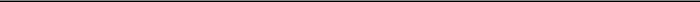 Name: Todd J. KantorTitle:	Managing MemberEncompass Capital Partners LLCBy:	Todd J. Kantor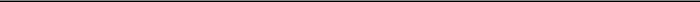 Name: Todd J. KantorTitle:	Managing MemberBy:	Todd J. Kantor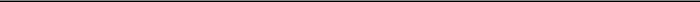 Name: Todd J. KantorCUSIP No. 63942X106CUSIP No. 63942X106CUSIP No. 63942X106SCHEDULE 13G/APage 2 of 9 Pages1NAME OF REPORTING PERSONSNAME OF REPORTING PERSONSNAME OF REPORTING PERSONSNAME OF REPORTING PERSONS1Encompass Capital Advisors LLCEncompass Capital Advisors LLCEncompass Capital Advisors LLCEncompass Capital Advisors LLCEncompass Capital Advisors LLCEncompass Capital Advisors LLCEncompass Capital Advisors LLCEncompass Capital Advisors LLC2CHECK THE APPROPRIATE BOX IF A MEMBER OF A GROUPCHECK THE APPROPRIATE BOX IF A MEMBER OF A GROUPCHECK THE APPROPRIATE BOX IF A MEMBER OF A GROUPCHECK THE APPROPRIATE BOX IF A MEMBER OF A GROUP2(a) o(b) x3SEC USE ONLY34CITIZENSHIP OR PLACE OF ORGANIZATIONCITIZENSHIP OR PLACE OF ORGANIZATIONCITIZENSHIP OR PLACE OF ORGANIZATIONCITIZENSHIP OR PLACE OF ORGANIZATION4DelawareDelaware5SOLE VOTING POWERSOLE VOTING POWER50NUMBER OFNUMBER OF0NUMBER OFNUMBER OFNUMBER OFNUMBER OFSHARED VOTING POWERSHARED VOTING POWERSHARESSHARES6SHARED VOTING POWERSHARED VOTING POWERBENEFICIALLYBENEFICIALLYBENEFICIALLY62,195,101**2,195,101**OWNED BYOWNED BY2,195,101**2,195,101**EACH7SOLE DISPOSITIVE POWERSOLE DISPOSITIVE POWERREPORTINGREPORTING7PERSONPERSON0WITHWITH8SHARED DISPOSITIVE POWERSHARED DISPOSITIVE POWER8SHARED DISPOSITIVE POWERSHARED DISPOSITIVE POWER82,195,101**2,195,101**2,195,101**2,195,101**9AGGREGATE AMOUNT BENEFICIALLY OWNED BY EACH REPORTING PERSONAGGREGATE AMOUNT BENEFICIALLY OWNED BY EACH REPORTING PERSONAGGREGATE AMOUNT BENEFICIALLY OWNED BY EACH REPORTING PERSONAGGREGATE AMOUNT BENEFICIALLY OWNED BY EACH REPORTING PERSON92,195,101**2,195,101**10CHECK IF THE AGGREGATE AMOUNT IN ROW (9) EXCLUDES CERTAIN SHARESCHECK IF THE AGGREGATE AMOUNT IN ROW (9) EXCLUDES CERTAIN SHARESCHECK IF THE AGGREGATE AMOUNT IN ROW (9) EXCLUDES CERTAIN SHARESCHECK IF THE AGGREGATE AMOUNT IN ROW (9) EXCLUDES CERTAIN SHARESo1011PERCENT OF CLASS REPRESENTED BY AMOUNT IN ROW (9)PERCENT OF CLASS REPRESENTED BY AMOUNT IN ROW (9)PERCENT OF CLASS REPRESENTED BY AMOUNT IN ROW (9)PERCENT OF CLASS REPRESENTED BY AMOUNT IN ROW (9)111.84%1.84%12TYPE OF REPORTING PERSONTYPE OF REPORTING PERSONTYPE OF REPORTING PERSONTYPE OF REPORTING PERSON12OO, IAOO, IA**includes 1,500,000 warrants beneficially owned by the reporting person**includes 1,500,000 warrants beneficially owned by the reporting person**includes 1,500,000 warrants beneficially owned by the reporting person**includes 1,500,000 warrants beneficially owned by the reporting person**includes 1,500,000 warrants beneficially owned by the reporting person**includes 1,500,000 warrants beneficially owned by the reporting person**includes 1,500,000 warrants beneficially owned by the reporting personCUSIP No. 63942X106CUSIP No. 63942X106CUSIP No. 63942X106SCHEDULE 13G/APage 3 of 9 Pages1NAME OF REPORTING PERSONSNAME OF REPORTING PERSONSNAME OF REPORTING PERSONSNAME OF REPORTING PERSONS1Encompass Capital Partners LLCEncompass Capital Partners LLCEncompass Capital Partners LLCEncompass Capital Partners LLCEncompass Capital Partners LLCEncompass Capital Partners LLCEncompass Capital Partners LLCEncompass Capital Partners LLC2CHECK THE APPROPRIATE BOX IF A MEMBER OF A GROUPCHECK THE APPROPRIATE BOX IF A MEMBER OF A GROUPCHECK THE APPROPRIATE BOX IF A MEMBER OF A GROUPCHECK THE APPROPRIATE BOX IF A MEMBER OF A GROUP2(a) o(b) x3SEC USE ONLY34CITIZENSHIP OR PLACE OF ORGANIZATIONCITIZENSHIP OR PLACE OF ORGANIZATIONCITIZENSHIP OR PLACE OF ORGANIZATIONCITIZENSHIP OR PLACE OF ORGANIZATION4DelawareDelaware5SOLE VOTING POWERSOLE VOTING POWER50NUMBER OFNUMBER OF0NUMBER OFNUMBER OFNUMBER OFNUMBER OFSHARED VOTING POWERSHARED VOTING POWERSHARESSHARES6SHARED VOTING POWERSHARED VOTING POWERBENEFICIALLYBENEFICIALLYBENEFICIALLY62,195,101**2,195,101**OWNED BYOWNED BY2,195,101**2,195,101**EACH7SOLE DISPOSITIVE POWERSOLE DISPOSITIVE POWERREPORTINGREPORTING7PERSONPERSON0WITHWITH8SHARED DISPOSITIVE POWERSHARED DISPOSITIVE POWER8SHARED DISPOSITIVE POWERSHARED DISPOSITIVE POWER82,195,101**2,195,101**2,195,101**2,195,101**9AGGREGATE AMOUNT BENEFICIALLY OWNED BY EACH REPORTING PERSONAGGREGATE AMOUNT BENEFICIALLY OWNED BY EACH REPORTING PERSONAGGREGATE AMOUNT BENEFICIALLY OWNED BY EACH REPORTING PERSONAGGREGATE AMOUNT BENEFICIALLY OWNED BY EACH REPORTING PERSON92,195,101**2,195,101**10CHECK IF THE AGGREGATE AMOUNT IN ROW (9) EXCLUDES CERTAIN SHARESCHECK IF THE AGGREGATE AMOUNT IN ROW (9) EXCLUDES CERTAIN SHARESCHECK IF THE AGGREGATE AMOUNT IN ROW (9) EXCLUDES CERTAIN SHARESCHECK IF THE AGGREGATE AMOUNT IN ROW (9) EXCLUDES CERTAIN SHARESo1011PERCENT OF CLASS REPRESENTED BY AMOUNT IN ROW (9)PERCENT OF CLASS REPRESENTED BY AMOUNT IN ROW (9)PERCENT OF CLASS REPRESENTED BY AMOUNT IN ROW (9)PERCENT OF CLASS REPRESENTED BY AMOUNT IN ROW (9)111.84%1.84%12TYPE OF REPORTING PERSONTYPE OF REPORTING PERSONTYPE OF REPORTING PERSONTYPE OF REPORTING PERSON12OOOOCUSIP No. 63942X106CUSIP No. 63942X106CUSIP No. 63942X106SCHEDULE 13G/APage 4 of 9 Pages1NAME OF REPORTING PERSONSNAME OF REPORTING PERSONSNAME OF REPORTING PERSONSNAME OF REPORTING PERSONS1Todd J. KantorTodd J. Kantor2CHECK THE APPROPRIATE BOX IF A MEMBER OF A GROUPCHECK THE APPROPRIATE BOX IF A MEMBER OF A GROUPCHECK THE APPROPRIATE BOX IF A MEMBER OF A GROUPCHECK THE APPROPRIATE BOX IF A MEMBER OF A GROUP2(a) o(b) x3SEC USE ONLY34CITIZENSHIP OR PLACE OF ORGANIZATIONCITIZENSHIP OR PLACE OF ORGANIZATIONCITIZENSHIP OR PLACE OF ORGANIZATIONCITIZENSHIP OR PLACE OF ORGANIZATION4United States of AmericaUnited States of AmericaUnited States of AmericaUnited States of AmericaUnited States of AmericaUnited States of AmericaUnited States of AmericaUnited States of America5SOLE VOTING POWERSOLE VOTING POWER50NUMBER OFNUMBER OF0NUMBER OFNUMBER OFNUMBER OFNUMBER OFSHARED VOTING POWERSHARED VOTING POWERSHARESSHARES6SHARED VOTING POWERSHARED VOTING POWERBENEFICIALLYBENEFICIALLYBENEFICIALLY62,195,101**2,195,101**OWNED BYOWNED BY2,195,101**2,195,101**EACH7SOLE DISPOSITIVE POWERSOLE DISPOSITIVE POWERREPORTINGREPORTING7PERSONPERSON0WITHWITH8SHARED DISPOSITIVE POWERSHARED DISPOSITIVE POWER8SHARED DISPOSITIVE POWERSHARED DISPOSITIVE POWER82,195,101**2,195,101**2,195,101**2,195,101**9AGGREGATE AMOUNT BENEFICIALLY OWNED BY EACH REPORTING PERSONAGGREGATE AMOUNT BENEFICIALLY OWNED BY EACH REPORTING PERSONAGGREGATE AMOUNT BENEFICIALLY OWNED BY EACH REPORTING PERSONAGGREGATE AMOUNT BENEFICIALLY OWNED BY EACH REPORTING PERSON92,195,101**2,195,101**10CHECK IF THE AGGREGATE AMOUNT IN ROW (9) EXCLUDES CERTAIN SHARESCHECK IF THE AGGREGATE AMOUNT IN ROW (9) EXCLUDES CERTAIN SHARESCHECK IF THE AGGREGATE AMOUNT IN ROW (9) EXCLUDES CERTAIN SHARESCHECK IF THE AGGREGATE AMOUNT IN ROW (9) EXCLUDES CERTAIN SHARESo1011PERCENT OF CLASS REPRESENTED BY AMOUNT IN ROW (9)PERCENT OF CLASS REPRESENTED BY AMOUNT IN ROW (9)PERCENT OF CLASS REPRESENTED BY AMOUNT IN ROW (9)PERCENT OF CLASS REPRESENTED BY AMOUNT IN ROW (9)111.84%1.84%12TYPE OF REPORTING PERSONTYPE OF REPORTING PERSONTYPE OF REPORTING PERSONTYPE OF REPORTING PERSON12IN, HCIN, HC*includes 1,500,000 warrants beneficially owned by the reporting person*includes 1,500,000 warrants beneficially owned by the reporting person*includes 1,500,000 warrants beneficially owned by the reporting person*includes 1,500,000 warrants beneficially owned by the reporting person*includes 1,500,000 warrants beneficially owned by the reporting person*includes 1,500,000 warrants beneficially owned by the reporting person*includes 1,500,000 warrants beneficially owned by the reporting personCUSIP No. 63942X106SCHEDULE 13G/APage 5 of 9 PagesCUSIP No. 63942X106SCHEDULE 13G/APage 6 of 9 PagesCUSIP No. 63942X106SCHEDULE 13G/APage 7 of 9 PagesCUSIP No. 63942X106SCHEDULE 13G/APage 8 of 9 PagesCUSIP No. 63942X106SCHEDULE 13G/APage 9 of 9 Pages